………………………………………………..                                                          ………………………………………………………                                                     data                                                                                                                   czytelny podpis wnioskodawcy(pełnomocnika)Informacja o przetwarzaniu danych osobowych ZWIK w Ożarowie Mazowieckim informuje, że:Dane osobowe Inwestora, osób go reprezentujących, pełnomocników i innych osób wskazanych w podaniu lub jego załącznikach są przetwarzane przez Zakład Wodociągów i Kanalizacji w Ożarowie Mazowieckim.W ZWIK-u w Ożarowie Mazowieckim został powołany inspektor ochrony danych: Marcin Sajdak który jest dostępny pod adresem e-mail: iod@safeguard.com.plDane osobowe są przetwarzane w celu realizacji podania (podstawa prawna: Art. 6 ust. 1 pkt b) Rozporządzenia Parlamentu Europejskiego i Rady (UE) 2016/679 z dnia 27 kwietnia 2016 r. w sprawie ochrony osób fizycznych w związku z przetwarzaniem danych osobowych i w sprawie swobodnego przepływu takich danych oraz uchylenia dyrektywy 95/46/WE (ogólne rozporządzenie o ochronie danych) (Dz.Urz.UE.L 2016 Nr 119, str. 1).Odbiorcami danych osobowych mogą być: Urząd Miejski w Ożarowie Mazowieckim.ZWIK w Ożarowie Mazowieckim nie zamierza przekazywać danych osobowych do państwa trzeciego lub organizacji międzynarodowej.Dane osobowe będą przechowywane przez okres ustalenia warunków technicznych oraz przez minimum 2at po zakończeniu realizacji podania w celu spełnienia obowiązków wynikających z przepisów dotyczących dokumentowania zdarzeń gospodarczych.Inwestor, osoby go reprezentujące, pełnomocnicy i inne osoby wskazane w podaniu lub jego załącznikach mają prawo do żądania dostępu do swoich danych osobowych, ich sprostowania, usunięcia lub ograniczenia przetwarzania lub prawo do wniesienia sprzeciwu wobec przetwarzania, a także prawo do przenoszenia danych. Inwestor, osoby go reprezentujące, pełnomocnicy i inne osoby wskazane w podaniu lub jego załącznikach mają prawo do wniesienia skargi do organu nadzorczego:Urząd Ochrony Danych Osobowych, ul. Stawki 2; 00-193 Warszawa; tel. 22 531 03 00; fax 22 531 03 01; email: kancelaria@uodo.gov.plPodanie danych osobowych jest warunkiem rozpoznania podania o ustalenie warunków technicznych. Niepodanie  danych będzie skutkowało niemożnością realizacji ww. podania (wniosku).Dane osobowe nie podlegają profilowaniu.………………………………………………..                                                          ………………………………………………………                                                     data                                                                                                                   czytelny podpis wnioskodawcy(pełnomocnika)       Zakład Wodociągów i Kanalizacjiw Ożarowie Mazowieckimul. Poznańska 129/13305-850 Ożarów MazowieckiPODANIE O USTALENIEWARUNKÓW TECHNICZNYCHPODANIE O USTALENIEWARUNKÓW TECHNICZNYCHPODANIE O USTALENIEWARUNKÓW TECHNICZNYCH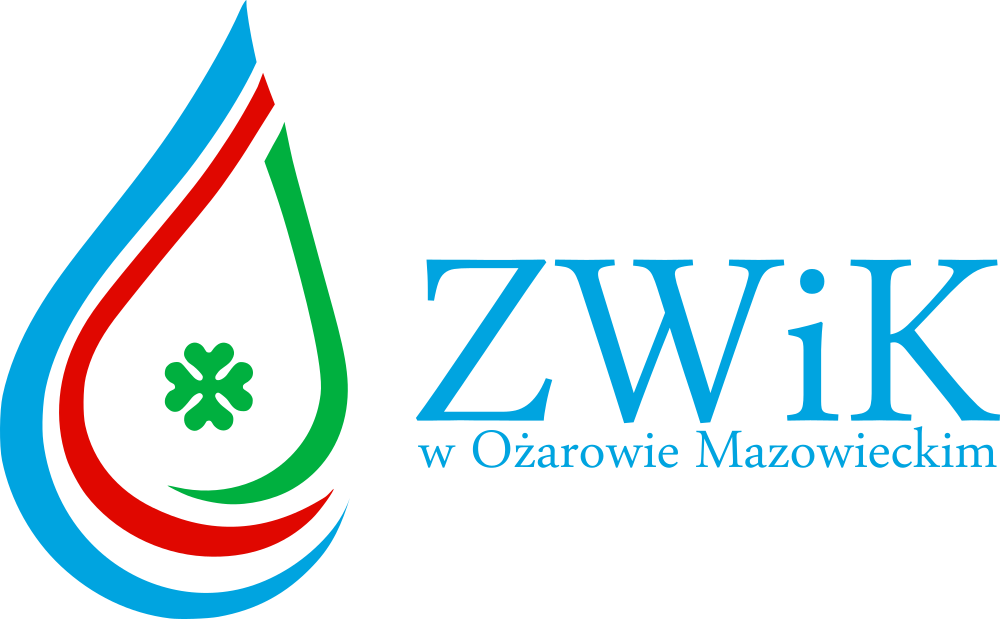 Data wpłynięcia wniosku/pieczęć zakładu Czas na odpowiedź  21dni   45 dni(wypełnia zakład)Data wpłynięcia wniosku/pieczęć zakładu Czas na odpowiedź  21dni   45 dni(wypełnia zakład)Data wpłynięcia wniosku do DTR…………………………………..podpisOdbiór warunków i korespondencji (właściwe zaznaczyć): ul. Poznańska 129/133 ul. Partyzantów 37 wysyłka pocztą skan drogą e-mailową/oryginał -  wysyłka pocztąOdbiór warunków i korespondencji (właściwe zaznaczyć): ul. Poznańska 129/133 ul. Partyzantów 37 wysyłka pocztą skan drogą e-mailową/oryginał -  wysyłka pocztąDANE PODMIOTU UBIEGAJĄCEGO SIĘ O PODŁĄCZENIE DO SIECI WODOCIĄGOWEJ /I KANALIZACYJNEJ* (PROSIMY WYPEŁNIĆ DRUKOWANYMI LITERAMI)DANE PODMIOTU UBIEGAJĄCEGO SIĘ O PODŁĄCZENIE DO SIECI WODOCIĄGOWEJ /I KANALIZACYJNEJ* (PROSIMY WYPEŁNIĆ DRUKOWANYMI LITERAMI)DANE PODMIOTU UBIEGAJĄCEGO SIĘ O PODŁĄCZENIE DO SIECI WODOCIĄGOWEJ /I KANALIZACYJNEJ* (PROSIMY WYPEŁNIĆ DRUKOWANYMI LITERAMI)DANE PODMIOTU UBIEGAJĄCEGO SIĘ O PODŁĄCZENIE DO SIECI WODOCIĄGOWEJ /I KANALIZACYJNEJ* (PROSIMY WYPEŁNIĆ DRUKOWANYMI LITERAMI)DANE PODMIOTU UBIEGAJĄCEGO SIĘ O PODŁĄCZENIE DO SIECI WODOCIĄGOWEJ /I KANALIZACYJNEJ* (PROSIMY WYPEŁNIĆ DRUKOWANYMI LITERAMI)Imię i nazwisko/pełna nazwaImię i nazwisko/pełna nazwaImię i nazwisko/pełna nazwaImię i nazwisko/pełna nazwaImię i nazwisko/pełna nazwaAdres zamieszkania/siedzibaAdres zamieszkania/siedzibaAdres zamieszkania/siedzibaAdres zamieszkania/siedzibaAdres zamieszkania/siedzibaKod, miejscowośćKod, miejscowośćKod, miejscowośćKod, miejscowośćKod, miejscowośćPESEL/NIPPESEL/NIPPESEL/NIPPESEL/NIPPESEL/NIPKontakt telefonicznyKontakt telefonicznyKontakt telefonicznyKontakt telefonicznyKontakt telefonicznyAdres e-mail__ __ __ __ __ __ __ __ __ __ __ __ __ __ __ __ __ __ __ __ __ __ __ __ __ __ __ __ __ __ __ __ __ __ __ __ Adres e-mail__ __ __ __ __ __ __ __ __ __ __ __ __ __ __ __ __ __ __ __ __ __ __ __ __ __ __ __ __ __ __ __ __ __ __ __ Adres e-mail__ __ __ __ __ __ __ __ __ __ __ __ __ __ __ __ __ __ __ __ __ __ __ __ __ __ __ __ __ __ __ __ __ __ __ __ Adres e-mail__ __ __ __ __ __ __ __ __ __ __ __ __ __ __ __ __ __ __ __ __ __ __ __ __ __ __ __ __ __ __ __ __ __ __ __ Adres e-mail__ __ __ __ __ __ __ __ __ __ __ __ __ __ __ __ __ __ __ __ __ __ __ __ __ __ __ __ __ __ __ __ __ __ __ __ RODZAJ WARUNKÓW TECHNICZNYCHRODZAJ WARUNKÓW TECHNICZNYCHRODZAJ WARUNKÓW TECHNICZNYCHRODZAJ WARUNKÓW TECHNICZNYCHRODZAJ WARUNKÓW TECHNICZNYCH zaopatrzenie w wodę               odprowadzenia ścieków bytowych               odprowadzenia ścieków przemysłowych                                                                                                  (odpowiadającym jakością i składem                                                                                                                                ściekom bytowym) zaopatrzenie w wodę               odprowadzenia ścieków bytowych               odprowadzenia ścieków przemysłowych                                                                                                  (odpowiadającym jakością i składem                                                                                                                                ściekom bytowym) zaopatrzenie w wodę               odprowadzenia ścieków bytowych               odprowadzenia ścieków przemysłowych                                                                                                  (odpowiadającym jakością i składem                                                                                                                                ściekom bytowym) zaopatrzenie w wodę               odprowadzenia ścieków bytowych               odprowadzenia ścieków przemysłowych                                                                                                  (odpowiadającym jakością i składem                                                                                                                                ściekom bytowym) zaopatrzenie w wodę               odprowadzenia ścieków bytowych               odprowadzenia ścieków przemysłowych                                                                                                  (odpowiadającym jakością i składem                                                                                                                                ściekom bytowym)RODZAJ OBIEKTU BUDOWLANEGO NA TERENIE NIERUCHOMOSCIRODZAJ OBIEKTU BUDOWLANEGO NA TERENIE NIERUCHOMOSCIRODZAJ OBIEKTU BUDOWLANEGO NA TERENIE NIERUCHOMOSCIRODZAJ OBIEKTU BUDOWLANEGO NA TERENIE NIERUCHOMOSCIRODZAJ OBIEKTU BUDOWLANEGO NA TERENIE NIERUCHOMOSCI istniejący                                   projektowany               istniejący                                   projektowany               istniejący                                   projektowany               istniejący                                   projektowany               istniejący                                   projektowany               ☐ budynek jednorodzinny                                             ☐ budynek w zabudowie szeregowej………..szt.    ☐ budynek wielorodzinny……….liczba lokali             ☐ zakład produkcyjny/usługowy                               ☐ obiekt użyteczności publicznej                                  ☐ inny (jaki?)………………………………….. ☐ budynek jednorodzinny                                             ☐ budynek w zabudowie szeregowej………..szt.    ☐ budynek wielorodzinny……….liczba lokali             ☐ zakład produkcyjny/usługowy                               ☐ obiekt użyteczności publicznej                                  ☐ inny (jaki?)………………………………….. ☐ budynek jednorodzinny                                             ☐ budynek w zabudowie szeregowej………..szt.    ☐ budynek wielorodzinny……….liczba lokali             ☐ zakład produkcyjny/usługowy                               ☐ obiekt użyteczności publicznej                                  ☐ inny (jaki?)………………………………….. ☐ budynek jednorodzinny                                             ☐ budynek w zabudowie szeregowej………..szt.    ☐ budynek wielorodzinny……….liczba lokali             ☐ zakład produkcyjny/usługowy                               ☐ obiekt użyteczności publicznej                                  ☐ inny (jaki?)………………………………….. ☐ budynek jednorodzinny                                             ☐ budynek w zabudowie szeregowej………..szt.    ☐ budynek wielorodzinny……….liczba lokali             ☐ zakład produkcyjny/usługowy                               ☐ obiekt użyteczności publicznej                                  ☐ inny (jaki?)…………………………………..ADRES INWESTYCJI (PROSIMY WYPEŁNIĆ DRUKOWANYMI LITERAMI)ADRES INWESTYCJI (PROSIMY WYPEŁNIĆ DRUKOWANYMI LITERAMI)ADRES INWESTYCJI (PROSIMY WYPEŁNIĆ DRUKOWANYMI LITERAMI)ADRES INWESTYCJI (PROSIMY WYPEŁNIĆ DRUKOWANYMI LITERAMI)ADRES INWESTYCJI (PROSIMY WYPEŁNIĆ DRUKOWANYMI LITERAMI)Miejscowość …………………………………………………………………………………………………….Ulica……………………………..……….. Nr budynku……………………………………..……..……………………..…Działka nr ew. …………………………… Obręb…………………………………………………………………………Miejscowość …………………………………………………………………………………………………….Ulica……………………………..……….. Nr budynku……………………………………..……..……………………..…Działka nr ew. …………………………… Obręb…………………………………………………………………………Miejscowość …………………………………………………………………………………………………….Ulica……………………………..……….. Nr budynku……………………………………..……..……………………..…Działka nr ew. …………………………… Obręb…………………………………………………………………………Miejscowość …………………………………………………………………………………………………….Ulica……………………………..……….. Nr budynku……………………………………..……..……………………..…Działka nr ew. …………………………… Obręb…………………………………………………………………………Miejscowość …………………………………………………………………………………………………….Ulica……………………………..……….. Nr budynku……………………………………..……..……………………..…Działka nr ew. …………………………… Obręb…………………………………………………………………………ZAPOTRZEBOWANIE NA WODĘZAPOTRZEBOWANIE NA WODĘZAPOTRZEBOWANIE NA WODĘZAPOTRZEBOWANIE NA WODĘZAPOTRZEBOWANIE NA WODĘ☐ na cele socjalno-bytowe:   Qśrednie dobowe 0,4 m³/dobę; Q maksymalne godzinowe = 0,02 m³/h                    ☐ na cele przemysłowe:        Qśrednie dobowe …………m³/dobę; Q maksymalne godzinowe = ……………. m³/h ☐ inne cele………………..: Qśrednie dobowe …………m³/dobę; Q maksymalne godzinowe = ……………. m³/h ☐ liczba mieszkańców/pracowników……………………….                 ☐ na cele socjalno-bytowe:   Qśrednie dobowe 0,4 m³/dobę; Q maksymalne godzinowe = 0,02 m³/h                    ☐ na cele przemysłowe:        Qśrednie dobowe …………m³/dobę; Q maksymalne godzinowe = ……………. m³/h ☐ inne cele………………..: Qśrednie dobowe …………m³/dobę; Q maksymalne godzinowe = ……………. m³/h ☐ liczba mieszkańców/pracowników……………………….                 ☐ na cele socjalno-bytowe:   Qśrednie dobowe 0,4 m³/dobę; Q maksymalne godzinowe = 0,02 m³/h                    ☐ na cele przemysłowe:        Qśrednie dobowe …………m³/dobę; Q maksymalne godzinowe = ……………. m³/h ☐ inne cele………………..: Qśrednie dobowe …………m³/dobę; Q maksymalne godzinowe = ……………. m³/h ☐ liczba mieszkańców/pracowników……………………….                 ☐ na cele socjalno-bytowe:   Qśrednie dobowe 0,4 m³/dobę; Q maksymalne godzinowe = 0,02 m³/h                    ☐ na cele przemysłowe:        Qśrednie dobowe …………m³/dobę; Q maksymalne godzinowe = ……………. m³/h ☐ inne cele………………..: Qśrednie dobowe …………m³/dobę; Q maksymalne godzinowe = ……………. m³/h ☐ liczba mieszkańców/pracowników……………………….                 ☐ na cele socjalno-bytowe:   Qśrednie dobowe 0,4 m³/dobę; Q maksymalne godzinowe = 0,02 m³/h                    ☐ na cele przemysłowe:        Qśrednie dobowe …………m³/dobę; Q maksymalne godzinowe = ……………. m³/h ☐ inne cele………………..: Qśrednie dobowe …………m³/dobę; Q maksymalne godzinowe = ……………. m³/h ☐ liczba mieszkańców/pracowników……………………….                 ILOŚĆ PRZEWIDYWANYCH I/LUB ISTNIEJĄCYCH PRZYBORÓW SANITARNYCH Z UWZGLĘDNIENIEM ZAPOTRZEBOWANIA NA WODĘILOŚĆ PRZEWIDYWANYCH I/LUB ISTNIEJĄCYCH PRZYBORÓW SANITARNYCH Z UWZGLĘDNIENIEM ZAPOTRZEBOWANIA NA WODĘILOŚĆ PRZEWIDYWANYCH I/LUB ISTNIEJĄCYCH PRZYBORÓW SANITARNYCH Z UWZGLĘDNIENIEM ZAPOTRZEBOWANIA NA WODĘILOŚĆ PRZEWIDYWANYCH I/LUB ISTNIEJĄCYCH PRZYBORÓW SANITARNYCH Z UWZGLĘDNIENIEM ZAPOTRZEBOWANIA NA WODĘILOŚĆ PRZEWIDYWANYCH I/LUB ISTNIEJĄCYCH PRZYBORÓW SANITARNYCH Z UWZGLĘDNIENIEM ZAPOTRZEBOWANIA NA WODĘILOŚĆ ŚCIEKÓWILOŚĆ ŚCIEKÓWILOŚĆ ŚCIEKÓWILOŚĆ ŚCIEKÓWILOŚĆ ŚCIEKÓW☐ ścieki socjalno-bytowe:   Qśrednie dobowe = 0,4 m³/dobę; Q maksymalne godzinowe = 0,02 m³/h                    ☐ ścieki przemysłowe:        Qśrednie dobowe …………m³/dobę; Q maksymalne godzinowe = ……………. m³/h (ścieki przemysłowe spełniające jakość i skład ścieków bytowych☐ ścieki socjalno-bytowe:   Qśrednie dobowe = 0,4 m³/dobę; Q maksymalne godzinowe = 0,02 m³/h                    ☐ ścieki przemysłowe:        Qśrednie dobowe …………m³/dobę; Q maksymalne godzinowe = ……………. m³/h (ścieki przemysłowe spełniające jakość i skład ścieków bytowych☐ ścieki socjalno-bytowe:   Qśrednie dobowe = 0,4 m³/dobę; Q maksymalne godzinowe = 0,02 m³/h                    ☐ ścieki przemysłowe:        Qśrednie dobowe …………m³/dobę; Q maksymalne godzinowe = ……………. m³/h (ścieki przemysłowe spełniające jakość i skład ścieków bytowych☐ ścieki socjalno-bytowe:   Qśrednie dobowe = 0,4 m³/dobę; Q maksymalne godzinowe = 0,02 m³/h                    ☐ ścieki przemysłowe:        Qśrednie dobowe …………m³/dobę; Q maksymalne godzinowe = ……………. m³/h (ścieki przemysłowe spełniające jakość i skład ścieków bytowych☐ ścieki socjalno-bytowe:   Qśrednie dobowe = 0,4 m³/dobę; Q maksymalne godzinowe = 0,02 m³/h                    ☐ ścieki przemysłowe:        Qśrednie dobowe …………m³/dobę; Q maksymalne godzinowe = ……………. m³/h (ścieki przemysłowe spełniające jakość i skład ścieków bytowychJAKOŚĆ ŚCIEKÓW,JAKOŚĆ ŚCIEKÓW,JAKOŚĆ ŚCIEKÓW,JAKOŚĆ ŚCIEKÓW,JAKOŚĆ ŚCIEKÓW,……………………………………………………………………………………………………….……..…….……………………………………………………………………………………………………………..……..……………………………………………………………………………………………………………..……..……………………………………………………………………………………………………………..……..……………………………………………………………………………………………………….……..…….……………………………………………………………………………………………………………..……..……………………………………………………………………………………………………………..……..……………………………………………………………………………………………………………..……..……………………………………………………………………………………………………….……..…….……………………………………………………………………………………………………………..……..……………………………………………………………………………………………………………..……..……………………………………………………………………………………………………………..……..……………………………………………………………………………………………………….……..…….……………………………………………………………………………………………………………..……..……………………………………………………………………………………………………………..……..……………………………………………………………………………………………………………..……..……………………………………………………………………………………………………….……..…….……………………………………………………………………………………………………………..……..……………………………………………………………………………………………………………..……..……………………………………………………………………………………………………………..……..PRZEWIDZIANY SPOSÓB PODCZYSZCZANIA ŚCIEKÓW2PRZEWIDZIANY SPOSÓB PODCZYSZCZANIA ŚCIEKÓW2PRZEWIDZIANY SPOSÓB PODCZYSZCZANIA ŚCIEKÓW2PRZEWIDZIANY SPOSÓB PODCZYSZCZANIA ŚCIEKÓW2PRZEWIDZIANY SPOSÓB PODCZYSZCZANIA ŚCIEKÓW2……………………………………………………………………………………………………………..……...……………………………………………………………………………………………………………………..……………………………………………………………………………………………………………..……...……………………………………………………………………………………………………………………..……………………………………………………………………………………………………………..……...……………………………………………………………………………………………………………………..……………………………………………………………………………………………………………..……...……………………………………………………………………………………………………………………..……………………………………………………………………………………………………………..……...……………………………………………………………………………………………………………………..TYTUŁ PRAWNY PODMIOTU UBIEGAJĄCEGO SIĘ O PODŁĄCZENIE DO SIECI WODOCIĄGOWEJ I KANALIZACYJNEJ*  do wyżej wymienionej nieruchomości:TYTUŁ PRAWNY PODMIOTU UBIEGAJĄCEGO SIĘ O PODŁĄCZENIE DO SIECI WODOCIĄGOWEJ I KANALIZACYJNEJ*  do wyżej wymienionej nieruchomości:TYTUŁ PRAWNY PODMIOTU UBIEGAJĄCEGO SIĘ O PODŁĄCZENIE DO SIECI WODOCIĄGOWEJ I KANALIZACYJNEJ*  do wyżej wymienionej nieruchomości:TYTUŁ PRAWNY PODMIOTU UBIEGAJĄCEGO SIĘ O PODŁĄCZENIE DO SIECI WODOCIĄGOWEJ I KANALIZACYJNEJ*  do wyżej wymienionej nieruchomości:TYTUŁ PRAWNY PODMIOTU UBIEGAJĄCEGO SIĘ O PODŁĄCZENIE DO SIECI WODOCIĄGOWEJ I KANALIZACYJNEJ*  do wyżej wymienionej nieruchomości:☐ własność        ☐ współwłasność        ☐ użytkowanie wieczyste          ☐ dzierżawa            ☐ najem   ☐ inne (jakie?)………………………………………………………………………………………………………………☐ własność        ☐ współwłasność        ☐ użytkowanie wieczyste          ☐ dzierżawa            ☐ najem   ☐ inne (jakie?)………………………………………………………………………………………………………………☐ własność        ☐ współwłasność        ☐ użytkowanie wieczyste          ☐ dzierżawa            ☐ najem   ☐ inne (jakie?)………………………………………………………………………………………………………………☐ własność        ☐ współwłasność        ☐ użytkowanie wieczyste          ☐ dzierżawa            ☐ najem   ☐ inne (jakie?)………………………………………………………………………………………………………………☐ własność        ☐ współwłasność        ☐ użytkowanie wieczyste          ☐ dzierżawa            ☐ najem   ☐ inne (jakie?)………………………………………………………………………………………………………………ZAŁĄCZNIKIZAŁĄCZNIKIZAŁĄCZNIKIZAŁĄCZNIKIZAŁĄCZNIKI☐ plan zabudowy lub szkic sytuacyjny, określający usytuowanie przyłącza w stosunku do istniejącej sieci wodociągowej lub kanalizacyjnej oraz innych obiektów sieci uzbrojenia terenu  w skali 1:500/1000 *)☐ kopia aktu notarialnego/wypis z rejestru gruntów/odpis z księgi wieczystej/ oświadczenie o posiadanym prawie do dysponowania nieruchomością *)☐ pełnomocnictwo do reprezentowania podmiotu ubiegającego się o przyłączenie do sieci wodociągowej i/lub kanalizacyjnej (jeżeli  wnioskodawcę reprezentuje inny podmiot)☐ inne………………………………………………………………………………………………………………………..☐ plan zabudowy lub szkic sytuacyjny, określający usytuowanie przyłącza w stosunku do istniejącej sieci wodociągowej lub kanalizacyjnej oraz innych obiektów sieci uzbrojenia terenu  w skali 1:500/1000 *)☐ kopia aktu notarialnego/wypis z rejestru gruntów/odpis z księgi wieczystej/ oświadczenie o posiadanym prawie do dysponowania nieruchomością *)☐ pełnomocnictwo do reprezentowania podmiotu ubiegającego się o przyłączenie do sieci wodociągowej i/lub kanalizacyjnej (jeżeli  wnioskodawcę reprezentuje inny podmiot)☐ inne………………………………………………………………………………………………………………………..☐ plan zabudowy lub szkic sytuacyjny, określający usytuowanie przyłącza w stosunku do istniejącej sieci wodociągowej lub kanalizacyjnej oraz innych obiektów sieci uzbrojenia terenu  w skali 1:500/1000 *)☐ kopia aktu notarialnego/wypis z rejestru gruntów/odpis z księgi wieczystej/ oświadczenie o posiadanym prawie do dysponowania nieruchomością *)☐ pełnomocnictwo do reprezentowania podmiotu ubiegającego się o przyłączenie do sieci wodociągowej i/lub kanalizacyjnej (jeżeli  wnioskodawcę reprezentuje inny podmiot)☐ inne………………………………………………………………………………………………………………………..☐ plan zabudowy lub szkic sytuacyjny, określający usytuowanie przyłącza w stosunku do istniejącej sieci wodociągowej lub kanalizacyjnej oraz innych obiektów sieci uzbrojenia terenu  w skali 1:500/1000 *)☐ kopia aktu notarialnego/wypis z rejestru gruntów/odpis z księgi wieczystej/ oświadczenie o posiadanym prawie do dysponowania nieruchomością *)☐ pełnomocnictwo do reprezentowania podmiotu ubiegającego się o przyłączenie do sieci wodociągowej i/lub kanalizacyjnej (jeżeli  wnioskodawcę reprezentuje inny podmiot)☐ inne………………………………………………………………………………………………………………………..☐ plan zabudowy lub szkic sytuacyjny, określający usytuowanie przyłącza w stosunku do istniejącej sieci wodociągowej lub kanalizacyjnej oraz innych obiektów sieci uzbrojenia terenu  w skali 1:500/1000 *)☐ kopia aktu notarialnego/wypis z rejestru gruntów/odpis z księgi wieczystej/ oświadczenie o posiadanym prawie do dysponowania nieruchomością *)☐ pełnomocnictwo do reprezentowania podmiotu ubiegającego się o przyłączenie do sieci wodociągowej i/lub kanalizacyjnej (jeżeli  wnioskodawcę reprezentuje inny podmiot)☐ inne………………………………………………………………………………………………………………………..